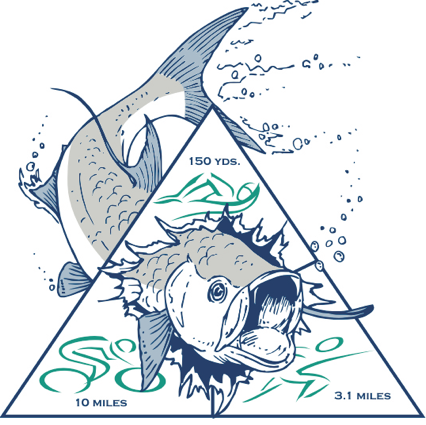 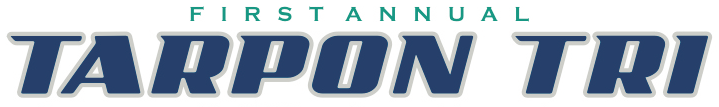 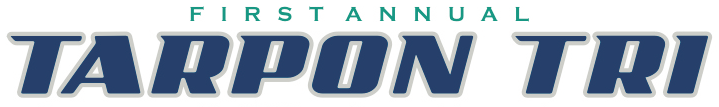 August 3, 2019 – BAYOU BLACK, LA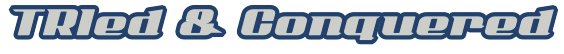 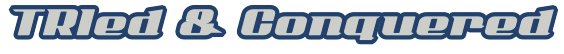 					    All proceeds benefit the Bayou Black Swim Team								     www.tarpontri.netRace Start Time: 7:30 a.m. Race Day check-In:  6:00 – 7:10 a.m.			*Mandatory meeting  7:15 a.m.Where: Bayou Black Gym & Pool   	3688 Southdown Mandalay Rd	Houma, LA 70360	Sprint Triathlon: 				150 meter pool swim (staggered start) 	10 mile bike (Helmet required)3 mile run 				 			(Race limited to 250 participants)Age Groups Male/Female14&U, Then in 5 year increments to 60+Youth Relay - average age of all participants is 18 or youngerAdult Relay - average age of all participants is 19 and olderAwards1st Overall Male / Female1st, 2nd, 3rd in each age group1st, 2nd, 3 rd youth & adult relays      ** There is no fat tire division in this race      ** There is no Athena or Clydesdale divisionEntry Fees:		    Individuals / RelaysReceived by July. 10th     $40*            /     $80*July 11th – July 31st        $50*           /    $100*	*plus additional USAT fees if not a USAT memberThere is NO race day registration!  Registration must be received by July 31st!  NO exceptions!!Shirts & packet items are not guaranteed for registrations after July 10th.   No Refunds.  Register online at: www.imathlete.com/events/tarpontriathlon		    OrMail Registration with check payable to:TPRD # 9 c/o Michelle Matta3688 Southdown Mandalay Dr.	Houma, LA 70360All race details (i.e. - swim time) must be finalized by 4:00 pm on 8/4/16. Packet Pick Up:Studio Matrix; 308 Venture Blvd.Friday, 8/2/19, time TBARace Day 5:45 – 7:10 a.m. at race siteAwards, food, drinks and music after the race!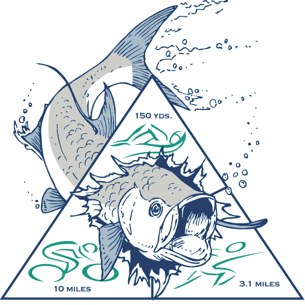 August 3, 2019 – BAYOU BLACK, LAwww.tarpontri.netParticipant Name: ________________________________________    Phone:____________________________               Address: ___________________________________________________________________________________		 		    		 Street						_____________________________________________   _______    _____________________________				city				      state		zip codeEmail:__________________________________________________________________Emergency contact name & Number ____________________________________________________________Any known medical conditions:___________________________________________________________________________________________________________________________________________________________Estimated 150 meter swim time: ____________                   Gender:  ___M ___F                 Birthdate: _________USAT number:_________________________  (if not a USAT member, a one day membership will need to be purchased through the race director to participate in this race. )  A form will be provided to you to be filled out and sent back to the race director.  A one day membership is $15 for an adult.  A youth membership (17&under) is $10 & only available as an annual membership.Shirt size:    YS     YM     YL     S      M       L      XL       XXL    Do you want a female fit shirt?    Yes       No    Participant type: ( Circle one) :      Individual             Relay      ( If a relay, list other team member names &  event): ______________________________________________________		_______________________________________________________Relay team name: ____________________________________________________________MUST SIGN LIABILITY WAIVER ON NEXT PAGE & SUBMIT WITH APPLICATION!!Liability Waiver ***  Please note, each relay team member must fill out and sign a form to participate!!Liability Waiver must be signed by all participants before submitting.In consideration of my accepting this entry, I, the undersigned, intending to be legally bound for myself, my heirs, executors, waive and release any and all rights and claims for damages I may have against Bayou Runners Association, the city of Houma, Terrebonne Parish Consolidated Government, TPRD #9, Bayou Black Swim Team, USAT,  and all sponsors, their representatives and successors from all claims or liabilities of any kind with my participation in this event.  I attest and verify that I am physically fit and sufficiently trained for the competition of this event.  Further, I hereby grant full permission to any and all foregoing to use photographs, videotapes, motion pictures, records or any other record of this event for any purpose whatsoever.  I also acknowledge that this race has a no refund policy.Participant name (please Print) _______________________________________________________________Signature _____________________________________________________________   Date_____________________________                                              (Parent or guardian signature if under 18 years old)